Co to jest zespół ratowniczy PMM Vasco Emergency Team?Polish Medical Mission Vasco Emergency Team to zespół, składający się z lekarzy,  ratowników medycznych i pielęgniarek, którzy udzielają doraźnej pomocy medycznej ofiarom katastrof naturalnych, kataklizmów czy sytuacji kryzysów humanitarnych na całym świecie. Aby realizować swoje zadanie zespół będzie szkolony z zasad pomocy humanitarnej bezpieczeństwa misji, zagrożeń biologicznych, terrorystycznych, a także wybranych aspektów medycyny ratunkowej, tropikalnej i medycyny podróży. Zespół medyczny PMM Vasco EMT będzie pracował zgodnie z wytycznymi i standardami pracy zespołów EMT Typ 1 Światowej Organizacji Zdrowia (WHO).Warunkiem otrzymania akredytacji medycznych zespołów ratunkowych przez WHO jest spełnianie uzgodnionych kryteriów jakości, posiadanie odpowiedniego przeszkolenie, zaopatrzenia, aby mogły skutecznie reagować bez obciążania lokalnego systemu opieki zdrowotnej w kraju interwencji. Polish Medical Mission-Vasco Emergency Team będzie aplikował o certyfikację do WHO w perspektywie 3 lat, aby móc na stałe dołączyć do istniejących EMT T1 na świecie, prowadzonych przez organizację pozarządowe, które niosą pomoc w kryzysach humanitarnych w ramach misji WHO.Jakie są jego cele i zadania?PMM Vasco Emergency Team zostaje powołany w celu zwiększenia gotowości Polskiej Misji Medycznej do niesienia pomocy w zakresie ochrony zdrowia w krajach najbiedniejszych i najbardziej potrzebujących wsparcia. Posiadając w swojej strukturze profesjonalny zespół medyczny działających w standardach WHO, Stowarzyszenie zwiększy swoje zaangażowanie we współpracę międzynarodową w zakresie udzielania pomocy humanitarnej.ZADANIA Niesienie pomocy medycznej głównie w nagłych kataklizmach i zdarzeniach losowych  w miejscach gdzie lokalne służby medyczne nie są w stanie skutecznie zapewnić odpowiedniej opieki medycznej, szczególnie w pierwszych dniach od zdarzenia. Zadaniem zespołu jest rozpoczęcie udzielania pomocy  polegającej na zabezpieczaniu zdrowia i życia poszkodowanych w ciągu 48 godzin od zdarzenia w każdym miejscu na świecie. Udzielanie doraźnej pomocy w innych miejscach nie dotkniętych nagłymi zdarzeniami losowymi gdzie pomoc medyczna  jest niedostępna lub znacznie ograniczona, np. miejsca katastrof humanitarnych, obozy dla uchodźców. Udział w krajowych akcjach ratowniczych lub pomocowych;doskonalenie zdolności operacyjnych PMM do niesienia natychmiastowej pomocy medycznej na świecie;prowadzenie szkoleń kadry medycznej w krajach rozwijających się w celu wzmacniania systemu lokalnej opieki zdrowotnej;wymiana doświadczeń w zakresie sposobu udzielania pomocy medycznej w różnych systemach ochrony zdrowia;standaryzacja pracy zespołu zgodnie z wytycznymi WHO;uzyskanie akredytacji WHO dla zespołu typu EMT-  T1 Stacjonarny i Mobilny Jakie umiejętności będzie mieć zespół?KOMPETENCJE ZESPOŁU Niesienie pomocy medycznej Doświadczony personel medyczny z minimum 3 letnim doświadczeniem zawodowymUmiejętność pracy zgodnie z międzynarodowymi wytycznymi standardami pracy EMT T1 WHOPraca zgodnie z zasadami bezpieczeństwa misji, zagrożeń terrorystycznych, biologicznych,  chorób tropikalnych, wybranych aspektów medycyny ratunkowej i medycyny podróży Umiejętność pracy zespołowej Kto odpowiada za jego organizację?KOORDYNACJA ZESPOŁUDo koordynacji zespołu został powołany zespół, składający się z przedstawicieli Zarządu Polskiej Misji Medycznej, Firmy Vasco Electronics oraz ekspertów medycznych.Kto może zostać członkiem zespołu?Wymagania niezbędnePosiadanie czynnego prawa wykonywania zawodu co najmniej 3 lata doświadczenia w wykonywanym zawodzie w przypadku lekarzyznajomość języka angielskiego na poziomie komunikatywnym (B1 lub B2)chęć i gotowość do udziału wolontariacie medycznym w kraju i zagranicą gotowość do udziału w obowiązkowych szkoleniach zespołu Predyspozycje psycho-fizyczne tj.:umiejętność pracy pod presją czasu umiejętność pracy zespołowejzdolność szybkiego rozwiązywania problemówzdolność do logicznego i analitycznego myśleniaelastyczność w działaniu w warunkach niestandardowych lub ekstremalnychotwartość na inne kultury i obyczaje
Mile widziane:specjalizacja (dotyczy przede wszystkim lekarzy): w szczególność medycyna ratunkowa, rodzinna, internistyczna, pediatria, ginekologia i położnictwokurs ultrasonografiidoświadczenie w pracy poza granicami Polski np. na misjach humanitarnych znajomość innych języków obcych, poza angielskim Jaki wygląda sposób/proces rekrutacji?Polska Misja Medyczna poszukuje medyków: lekarzy, ratowników medycznych oraz pielęgniarki do medycznego zespołu ratunkowego PMM Vasco Emergency Team. Rekrutacja prowadzona będzie przez zespół PMM, składający się z ekspertów medycznych i psychologa. Pierwszym etapem weryfikacji jest rozmowa kwalifikacyjna, mająca na celu ocenę predyspozycji psycho-fizycznych kandydatów, drugi etap to testy psychologiczne, a następnie test kompetencyjny w terenie.Jakie są prawa i obowiązki członków/członkiń zespołu?PRAWA O OBOWIĄZKI CZŁONKÓW ZESPOŁUObowiązki członków zespołuakceptacja Kodeksu Postępowania Wolontariuszy Polskiej Misji Medycznejpodpisanie umowy wolontariatu z Polską Misją Medycznąudział w obowiązkowych szkoleniach medycznych i z bezpieczeństwa misjiposiadanie aktualnej książeczki szczepień udział w misjach, w ramach dostępnościpomoc w działaniach logistycznychPrawa członków zespołuudział w szkoleniach doskonalących kwalifikacje zawodowepokrycie kosztów przelotu, zakwaterowania, diet i wyżywienia podczas misjiubezpieczenie podróży rozwój zawodowy w obszarze medycyny ratunkowej i medycyny podróżyJakie są korzyści dla uczestników/co wyróżnia zespół?praca w zintegrowanym, kompetentnym zespole w niestandardowych warunkach możliwość niesienia pomocy medycznej w najodleglejszych i najbardziej potrzebujących krajach świataokazja do dzielenia się wiedzą i doświadczeniami o systemach ochrony zdrowia i warunkach udzielania pomocy w różnych częściach świata zarówno z międzynarodowymi ekspertami, a także lokalnym personelem medycznympracę w zespole ratunkowym w oparciu o standardy zespołu T1 Stacjonarny i Mobilny wg standardów WHOrozwój zawodowy w obszarze medycyny ekstremalnej i medycyny podróżyszkolenia z bezpieczeństwa misji, Kursie T4, z zagrożeń biologicznych, terrorystycznych, chorób tropikalnych i medycyny podróżyszkolenia z komunikacji międzykulturowej Czym jest akredytacja WHO, jakie warunki które zespól musi spełnić, żeby być akredytowanym?EMT to grupy pracowników służby zdrowia (lekarze, pielęgniarki, ratownicy medyczni itp.), którzy udzielają pomocy pacjentom w nagłych wypadkach lub podczas katastrof. Zespoły WHO rekrutowane są z organizacji rządowych, pozarządowych, wojskowych, a także z organizacji międzynarodowych, takich jak Międzynarodowy Ruch Czerwonego Krzyża/Czerwonego Półksiężyca. Pracują zgodnie z klasyfikacją i minimalnymi standardami ustalonymi przez WHO i jej partnerów, są przeszkoleni i samowystarczalni, aby nie obciążać systemu krajowego.Inicjatywa WHO EMT wymaga, aby wszystkie zespoły i ich członkowie:Posiadali prawo wykonywania zawodu w swoim kraju pochodzenia;Byli specjalistami w swojej dziedzinie i posiadają odpowiednie ubezpieczenie od odpowiedzialności cywilnej; Poza tym powinni:Posiadać adekwatne do potrzeb kompetencjeutrzymywać poufną dokumentację pacjentów współpracować z istniejącym systemem opieki zdrowotnej i być samowystarczalnym;zapewnić zaopatrzenie medyczne oraz leki, które spełniają międzynarodowe standardy;utrzymywać określone standardy higieny, warunków sanitarnych i gospodarowania odpadami medycznymi;dbać o zdrowie i bezpieczeństwo członków zespołu Czy udział w zespole/misjach/szkoleniach wiąże się z wynagrodzeniem dlauczestników? Udział w zespole jest formą wolontariatu medycznego. PMM będzie pokrywało koszty podróży, diet, zakwaterowania, a także podstawowe koszty ubezpieczenia i szczepień.Jakie są kamienie milowe zespołu? Ogłoszenie rekrutacjiZebranie zespołuOpracowanie procedur operacyjnych zespołu (wyjazdowe, sprzętowe, standardy techniczne, bezpieczeństwa etc.)Przeprowadzenie szkoleń medycznych oraz z bezpieczeństwa misjiZakup sprzętuPierwszy wyjazd na misję (nie w trybie emergency) Pierwszy wyjazd na misję (w trybie emergency) Kiedy zespół planuje/zdobędzie akredytację WHO?Aktualne wyzwania związane z COVID-19, mogą wpłynąć na rozwój zespołu, dlatego też przystąpienie do akredytacji do WHO planowane jest w ciągu 2 lat.Czym jest akredytacja WHO, jakie warunki zespół musi spełnić żeby być akredytowanymAkredytacja daje możliwość działania pod egidą międzynarodowej organizacji i w ramach jej struktur i udzielania pomocy w sytuacjach kryzysowych na całym świecie.Ile trwa podstawowy proces szkolenia członków zespołu?Szkolenia w ramach zespołu będą podzielone na obowiązkowe i opcjonalne szkolenia rozwojowe. Szkolenia będą odbywały się w formie hybrydowej. Cały proces szkolenia będzie trwał ok. 3-4 miesięcy. Jakie są najważniejsze szkolenia, które muszą przejść członkowie zespołu?- szkolenie doskonalące z zakresu medycyny ratunkowej, ekstremalnej i medycyny podróży- szkolenie z zasad bezpieczeństwa misji, zagrożeń terrorystycznych, biologicznych- szkolenia ze standardów pracy EMT T1 WHOStrona internetowa oraz formularz rekrutacyjnyhttps://pmm.org.pl/pmm-vasco-emergency-teamZespoły Ratownictwa Medycznego (Emergency Medical Team - EMT) wg Światowe Organizacji Zdrowia (WHO).Zespoły Ratownictwa Medycznego to zespoły lekarzy, pielęgniarek, fizjoterapeutów i ratowników medycznych, które zapewniają opiekę zdrowotną poszkodowanym oraz wspierają lokalne systemy opieki zdrowotnej w strefach klęsk żywiołowych i kryzysów humanitarnych. Zespół musi być samowystarczalny i gwarantować odpowiednią jakości opieki, aby nie obciążać systemu kraju, do którego przybył. Koordynacją ich działań zajmuje się WHO. WHO klasyfikuje Zespoły według typów pod względem poziomu opieki, wielkości, pojemności, oraz możliwości dostarczania zadeklarowanych przez nie usług: Typ 1: udziela pierwszej pomocy, zapewnia wstępną opiekę ambulatoryjną, selekcję i ocenę pacjentów, stabilizuje najcięższe przypadki i kompleksowo zajmuje drobniejszymi urazamijest w stanie leczyć co najmniej 100 pacjentów dziennie jest zdolny do podjęcia działania w jak najkrótszym czasie – w ciągu 24-48 godzin od zdarzenia jest w stanie funkcjonować na miejscu przez co najmniej 2-3 tygodnie. Występują podtypy: Mobilny: Zapewnia ambulatoryjną wstępną opiekę w nagłych wypadkach w przypadku urazów i innych znaczących potrzeb zdrowotnych. Przyjmuje ok. 50 pacjentów dziennie.Stacjonarny: Realizuje zadania jak podtyp Mobilny, ale w oparciu o postawioną infrastrukturę. Przyjmuje ok 100 pacjentów dziennie. Obydwa typy zespołów zapewniają dzienna opiekę medyczną 7 dni w tygodniu. Typ 2: zapewnia szpitalną opiekę chirurgiczną w nagłych wypadkach, stanach ostrych, w chirurgii ogólnej i położniczej. jest w stanie wykonać codziennie co najmniej 7 poważnych lub 15 mniejszych operacji posiada co najmniej 20 łóżek stacjonarnych i 1 stół operacyjny jest w stanie funkcjonować 24h/dobę przez 7 dni w tygodniu Typ 3: zapewnia kompleksową opiekę chirurgiczną, w tym możliwość intensywnej opieki medycznej jest w stanie wykonać codziennie co najmniej 15 poważnych lub 30 mniejszych operacji posiada co najmniej 40 łóżek stacjonarnych i 2 stoły operacyjne jest w stanie funkcjonować na miejscu dotkniętym klęską lub kryzysem co najmniej 2 miesiące. Istnieją też Zespoły Specjalistyczne, zajmujące się konkretnymi zagadnieniami medycznymi (np. Rehabilitacja czy choroby zakaźne. Poza specjalistami z danego zakresu muszą również być wyposażone w niezbędny sprzęt i środki. Zespoły są tworzone przez instytucje państwowe (zespoły cywilne i wojskowe) oraz organizacje pozarządowe. Proces uzyskiwania akredytacji trwa około 1 roku. Po zgłoszeniu akcesu, zespołowi przydzielony zostaje mentor, który prowadzi i wspiera kandydata w procesie oceny zasobów i dostosowania do wymogów. Po zakończeniu procesu mentoringu, ma miejsce wizyta weryfikująca. 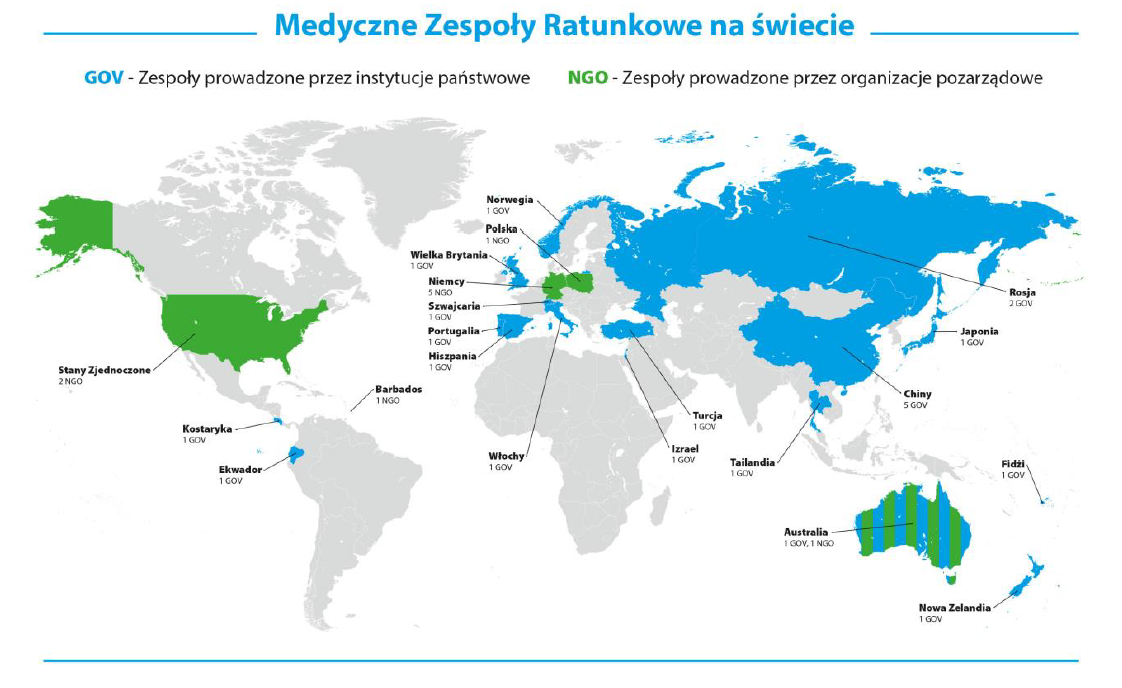 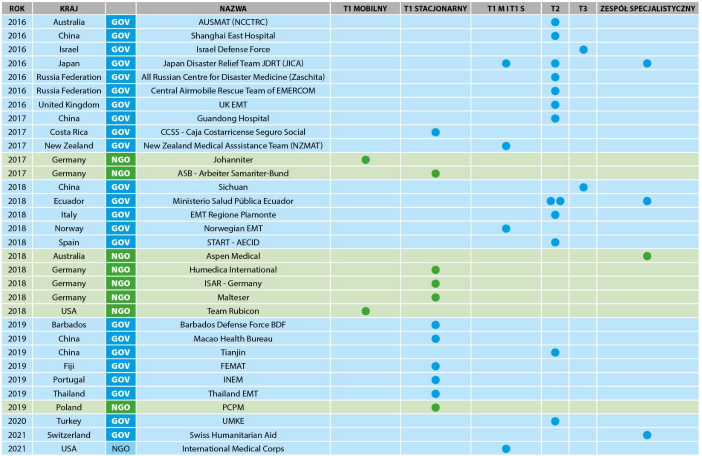 